İSKENDERUN TEKNİK ÜNİVERSİTESİ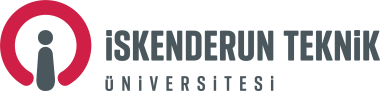 Lisansüstü Eğitim EnstitüsüSEMİNER DERSİ DEĞERLENDİRME FORMU                                                                                                                                                    ..…/…../20...SINAV TUTANAĞI  Danışmanı olduğum yukarıda adı soyadı belirtilen Lisansüstü öğrencim, tez çalışmasına yönelik  seminerini sunmuş olup, seminer dersi sonucu aşağıda verilmiştir.  Geçti  Kaldı  Katılmadı (Başarısız olarak değerlendirilir)                         Danışman                                                                                  Anabilim Dalı Başkanı----------------------------------------------------------------------------------------------------------------------------------AÇIKLAMA:   Bu formun bir nüshası Enstitüye iletilmek üzere Anabilim Dalı Başkanlığına teslim edilir.İlgili başkanlığın belirlediği program çerçevesinde, derslerin tamamlanacağı dönemde öğrenciye bir seminer dersi verilir. Seminer dersinin not değerlendirmesi; dersi yürüten öğretim üyesi tarafından Geçti (G) ya da Kaldı (K) olarak yapılır (Bk. Sen. Esasları Madde 18(9)).